Департамент образования администрации г. ТомскаМуниципальное бюджетное образовательное учреждение  дополнительного образования  Дом детства и юношества «Факел» г.Томска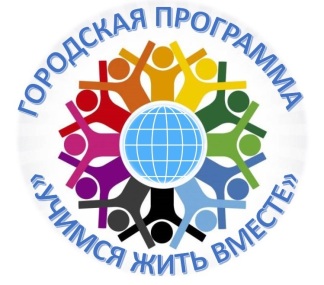 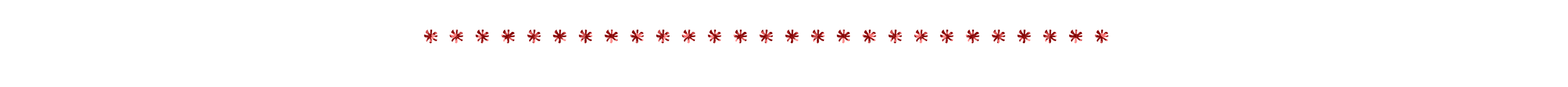 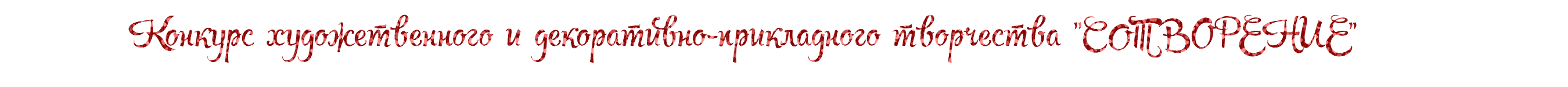 Положение о конкурсе художественного и декоративно-прикладного творчества «Сотворение»Учредители и организаторы конкурса: Департамент образования администрации г. ТомскаМуниципальное бюджетное образовательное учреждение  дополнительного образования Дом детства и юношества «Факел» города ТомскаНародное творчество – это нить, ведущая вглубь истории, неиссякаемый источник, хранящий историческую память и традиции, передаваемые из поколения в поколение. Каждый старинный народный промысел – это своеобразный историко-культурный заповедник, кладезь традиций народного искусства. Выполнение декоративно-прикладных изделий пробуждает интерес учащихся к миру народного творчества, традиционным корням материальной и духовной культуры, которая живет в самых разных видах искусства и выражает себя с помощью уникальных техник и технологий, в глине и дереве, ткацком волокне и металле… Являясь частью человеческой культуры и хранилищем исторической памяти, декоративно-прикладное творчество служит ресурсом формирования и личности, и народа, и этноса.Цель конкурса: популяризация традиционной народной культуры, народных промыслов, изобразительного искусства  народов Российской Федерации.Задачи:способствовать воспитанию патриотизма, гражданственности, толерантности, любви к родной стране, культуре своего народа;развивать творческого потенциала участников, направленного на формирование гордости к культурному наследию России.мотивировать детей к пониманию духовно-нравственных аспектов в жизни человека;приобщать  школьников  к лучшим образцам отечественной культуры и искусства.развивать  навыки самовыражения, чувства собственного достоинства и самоуважения.Участники конкурса: Команды городской программы воспитания и дополнительного образования по правам человека «Учимся жить вместе»: обучающиеся младшего и среднего звеньев  общеобразовательных учреждений,  воспитанники дополнительного образования.Сроки проведения:  с 1 по 28 марта 2019Этапы проведения  конкурса:Конкурс проводится по двум номинациям:  «Рукотворная кукла в национальном костюме» (для команд младшего и среднего звеньев)Мультимедийная презентация на тему «Национальные виды спорта» (для команд среднего звена)Национальности/народности, которые представляют команды, определены с помощью жеребьевки на конкурсной программе «Калейдоскоп культур» (для команд среднего звена) и на кругосветке «Вместе весело шагать» (для команд младшего звена)Требования к конкурсным работам: Номинация «Рукотворная кукла в национальном костюме»:К участию в конкурсе принимаются куклы, произведения художественного и декоративно-прикладного творчества, раскрывающие заявленную тему  (размеры работ не ограничены). Это могут быть: изделия из глины, дерева, металла, теста, кожи, меха, кости, бересты, макраме, ткачество, кружевоплетение, вязание, вышивка, аппликация, выжигание, плетение (соломка, бисер и др.), художественная резьба, чеканка, произведения изобразительного искусства, выполненные в различных жанрах и техниках: карандаш, гуашь, акварель, пастель, коллаж, уголь. Критерии оценки конкурсных работ:Каждый из критериев оценивается по 5-бальной шкале.оригинальность оформления конкурсных работ;соответствие конкурсной работы заявленной тематике;качество оформления конкурсной работы.Оценивание работ:Оценивание работ будет проходить в 2 этапа:- на первом этапе (очном)  работы оценивает профессиональное жюри;- на втором этапе (заочном) – дети, родители, педагоги и все желающие, оценивают фотографии работ, размещенных в социальных сетях: VK  «Учимся-Жить Вместе» https://vk.com/id508121418 Mail.ru «Учимся жить вместе» https://my.mail.ru/mail/ugvmeste/ Все работы будут размещены в папе «СОТВОРЕНИЕ-2019». Ссылки на папку будут разосланы руководителям команд.Заочное on-line голосование начинается 20 марта с 8.00 и завершается 28 марта 2019 года в 21.00 по местному времени. После обозначенного времени голоса приниматься не будут.При работе над созданием выставочного экспоната ПОМНИТЕ!Ваше изделие должно быть устойчивым, и эстетически оформленным для представления в экспозиции. Для этого используйте:- для картин, панно, аппликаций и т.п. – паспарту или рамки;- для объемных изделий (кукол и т.п.) – подставки, фиксирующие экспонат.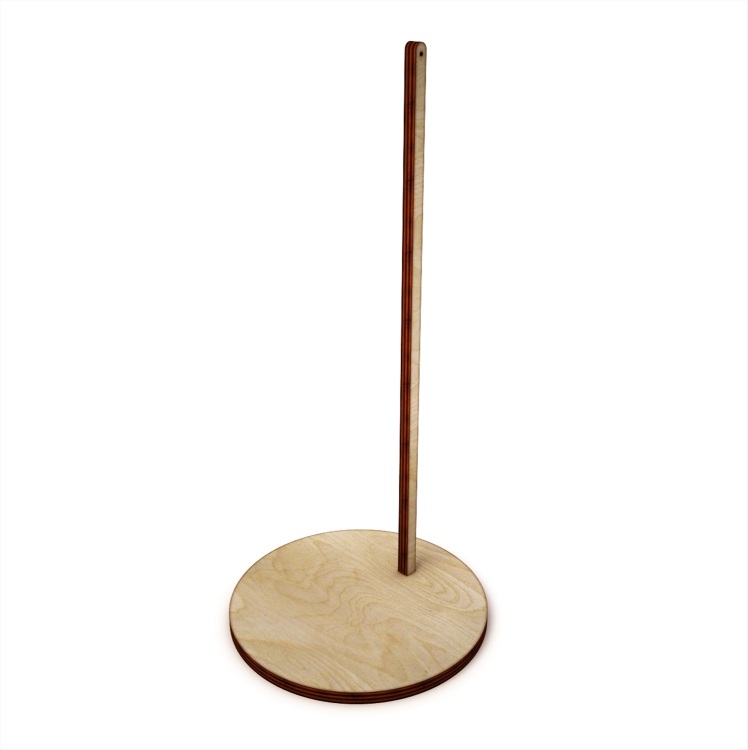 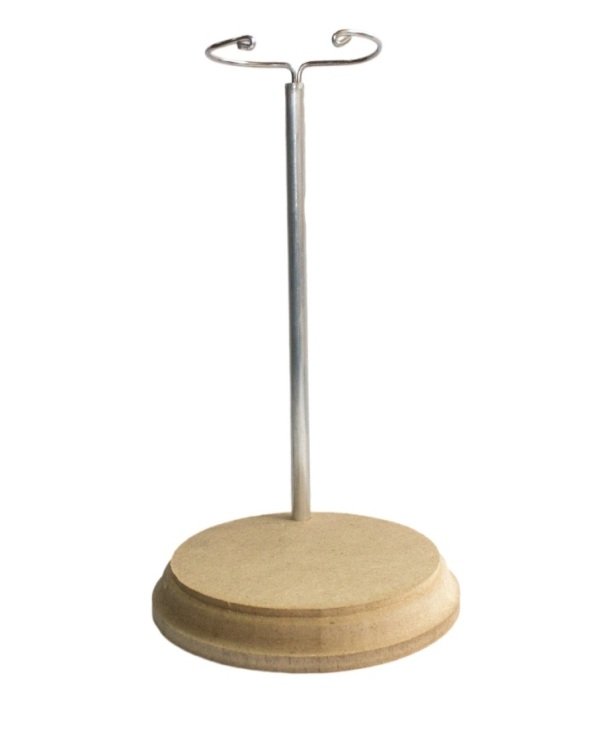 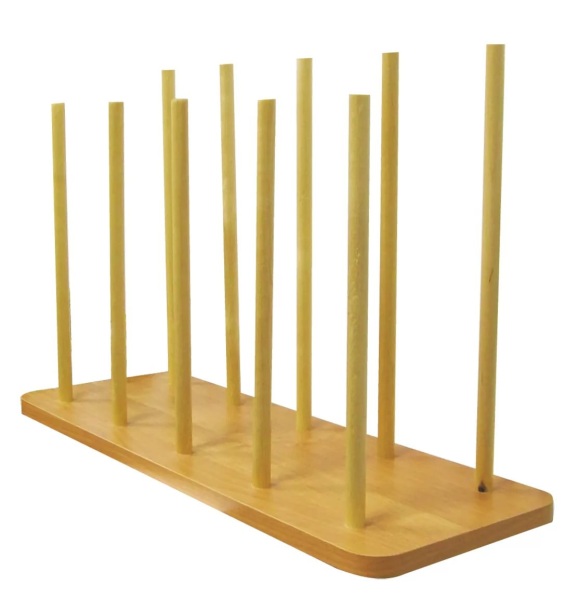 К выполненной работе обязательно прилагается таблица с указанием всех параметров: Образец:Номинация «Национальные виды спорта»:Команды среднего звена предоставляют на конкурс мультимедийные презентации (Power Point) об  истории возникновения видов спорта той национальности, которая досталась при жеребьёвке и раскрывающая правила состязаний. Количество слайдов не ограничено. На первом слайде обязательно необходимо указать:     При пересылке работ по электронной почте в теме письма, пожалуйста, указывайте: «Конкурс «Сотворение», СОШ№ ».Электронные версии работ принимаются по e-mail: ugvmeste@mail.ru  Сбор конкурсных работ начинается 15 декабря 2017 г. по 31 января 2017г. Работы принимаются по адресу  пр. Кирова, 60.Одна команда представляет одну конкурсную работу. Информация о  результатах конкурса  и фото работ будут опубликованы на сайте МБОУ ДО ДДиЮ «Факел» http://fakel.tom.ru/ в разделе программы «Учимся жить вместе»,  на странице «Учимся жить вместе» на майле https://my.mail.ru/mail/ugvmeste/ Подведение итогов конкурса: Участники конкурса награждаются сертификатами городской программы «Учимся жить вместе».  Победители конкурса получают Дипломы очного (профессионального голосования) и Дипломы зрительских симпатий (по итогам интернет голосования).Члены жюри:1 Пушкарева Любовь Алексеевна, педагог дополнительного образования , высшей квалификационной категории педагог дополнительного образования, высшей квалификационной категории, руководитель ТО «Умелые пальчики», победитель городского и регионального этапов XI Всероссийского конкурса  «Сердце отдаю детям» и областного конкурса работ педагогов декоративно-прикладного творчества «Наши волшебные руки». Имеет большую медаль памяти М.Н. Мельникова (Учсиб-2014), малую медаль памяти М.Н. Мельникова (Учсиб-2016) за авторские разработки мастер-классов.2. Татуйко Ирина Николаевна, педагог дополнительного образования, высшей квалификационной категории, аспирант ТГПУ, Лауреат Премии губернатора Томской области в области науки, образования и культуры. Руководитель творческого объединения «Древо жизни», победитель городского этапа конкурса «Сердце отдаю детям»(2018) и призер многочисленных областных и региональных методических конкурсов.3 Шафигулина Ольга Мансуровна, педагог дополнительного образования, высшей квалификационной категории  из династии художников. Руководитель ТО «Волшебная кисточка». Член Союза художников города Томска. Призер конкурса «Рисунок России: Томская всероссийская триеннале». Победитель городского конкурса «Лучший в профессии», постоянный участник выставок Томского областного художественного музея. Получить более подробную информацию вы можете у координатора программы:Ярославцевой Любови Рюриковны, тел.54-01-30,  54-28-60, сот.8-953-929-38-97 Успехов всем!1 этапЖеребьевка (по национальностям)Октябрь 2018г.2 этапСбор конкурсных работдо 14 марта 2019 3 этапВыставка работ. Награждение победителей и участников конкурса.Март-апрель 20191ОУ, классМАОУ СОШ №50, 3 «В» класс2Название команды«Дружные ребята»3Название работыУкраинский народный женский костюм4Ф.И.О. руководителяИванова Елена Васильевна 5Контактный телефон8-912-555-90-336Техника исполнения работыКвиллинг1ОУ, классМАОУ СОШ № 40, 7 «В» класс2Название команды«Дружная команда»3Название работыРусские национальные  виды спорта4Ф.И.О. руководителяПетрова Ольга Владимировна 5Контактный телефон8-912-585-33-44